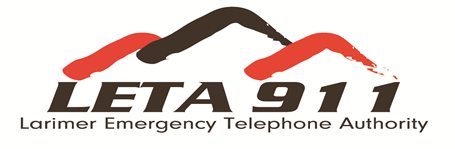 Name:      Locations you want to receive alerts about:  Address:      Address:      Address:      Address:      Address:      EMERGENCY ALERT SYSTEM REGISTRATION FORM How to Contact me Home phone: Work Phone (1):      Work Phone (2):      Cell Phone (1):         Cell Phone (2):         Text:      Text:      Email:      Fax:      Signature:      Date:       Please mail completed form to: Larimer Emergency Telephone Authority380 N. Wilson Ave Loveland, CO  80537 